Alma Mater Studiorum - Università di Bologna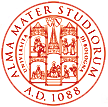 Corso di studio in Ingegneria Chimica e di ProcessoLaboratorio di tesiRelazione di Fine Attività_________________________________________________________________________________________1 La firma può essere sostituita da una e-mail che il tutor accademico invia al referente della commissione tirocini.1 L’abstract deve contenere informazioni su scopo del lavoro, modalità/approcci seguiti nello svolgimento, principali risultati ottenuti e conclusioni. Se necessarie per una più chiara esposizione del lavoro svolto possono essere introdotte figure o tabelle (considerate equivalenti a 200 parole).Nome Cognome Numero di matricolaNome e cognome del tutor accademicoStruttura di appartenenza del tutor accademicoFirma del tutor accademico 1Si attesta lo svolgimento da parte dello studente di _______h (minimo 125 h) di attività di laboratorio di tesi e si approva la presente relazione.Data  ____________			Firma _____________________________________Laboratorio di Tesi - RelazioneTitolo del ProgettoParole chiave(minimo 3 parole, massimo 5 parole)Abstract esteso del progetto in lingua italiana o inglese 1(massimo 1200 parole)